проект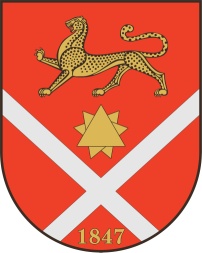 Республика Северная Осетия – АланияроектПравобережный районБесланское городское поселениеСобрание Представителей Бесланского городского поселенияРешение № ___от «___»  _______  2021 г.                                    	                                   г. Беслан	В соответствии с пунктом 2.1. части 1 статьи 14 Жилищного кодекса РФ, статьей 14 Федерального закона от 06.10.2003 N 131-ФЗ "Об общих принципах организации местного самоуправления в Российской Федерации", пунктом 2.1. статьи 4 Закона Республики Северная Осетия-Алания от 27.10.2006 N 51-РЗ "О жилищной политике в Республике Северная Осетия-Алания", Собрание представителей Бесланского городского поселения: РЕШАЕТ:Утвердить Порядок определения дохода граждан и постоянно проживающих совместно с ними членов их семей и стоимости подлежащего налогообложению их имущества в целях признания граждан нуждающимися в предоставлении жилых помещений по договорам найма жилых помещений жилищного фонда социального использования.Настоящее решение вступает в силу с момента его официального опубликования (обнародования).Глава муниципального образованияБесланского городского поселения                                               В.Б. ТатаровУтвержденорешением Собрания представителейБесланского городского поселенияот «___»________2021 N__Порядок определения дохода граждан и постоянно проживающих совместно с ними членов их семей и стоимости подлежащего налогообложению их имущества в целях признания граждан нуждающимися в предоставлении жилых помещений по договорам найма жилых помещений жилищного фонда социального использования Статья 1. Общие положения 1. Настоящий Порядок устанавливает порядок определения администрацией местного самоуправления Бесланского городского поселения дохода гражданина и постоянно проживающих совместно с ним членов его семьи (далее - члены семьи) и стоимости подлежащего налогообложению их имущества в целях признания граждан нуждающимися в предоставлении жилых помещений по договорам найма жилых помещений жилищного фонда социального использования Бесланского городского поселения.   2. Нуждающимися в предоставлении жилых помещений по договорам найма жилых помещений жилищного фонда социального использования Бесланского городского поселения признаются граждане Российской Федерации, имеющие место жительства на территории Бесланского городского поселения, если размер среднемесячного дохода и стоимости подлежащего налогообложению их имущества не превышает максимальный размер дохода и стоимости подлежащего налогообложению имущества, установленный органом местного самоуправления Бесланского городского поселения в соответствии с определенным Собранием представителей Бесланского городского поселения порядком установления максимального размера дохода граждан и постоянно проживающих совместно с ними членов их семей и стоимости подлежащего налогообложению их имущества в целях признания граждан нуждающимися в предоставлении жилых помещений по договорам найма жилых помещений жилищного фонда социального использования.  Статья 2. Порядок определения дохода гражданина и постоянно проживающих совместно с ним членов его семьи 1. Определение доходов и расчет размера дохода гражданина и членов семьи (далее - семья) осуществляется на основании сведений о количестве членов семьи, указанных гражданином в заявлении о принятии на учет граждан, нуждающихся в предоставлении жилых помещений по договорам найма жилых помещений жилищного фонда социального использования.Размер дохода гражданина и членов семьи в целях признания нуждающимися в предоставлении жилых помещений по договорам найма жилых помещений жилищного фонда социального использования определяется за расчетный период, равный календарному году, предшествующему году подачи заявления о принятии на учет нуждающихся в предоставлении жилых помещений по договорам найма жилых помещений жилищного фонда социального использования (далее - расчетный период).Среднемесячный совокупный доход семьи - сумма исчисленных среднемесячных доходов гражданина и каждого члена семьи, деленная на количество членов семьи.Среднемесячный доход гражданина и каждого члена семьи исчисляется путем деления суммы их доходов, полученных в течение расчетного периода, на количество месяцев, в течение которых они имели эти доходы.При исчислении среднемесячного совокупного дохода семьи исключаются совершеннолетние трудоспособные граждане (кроме учащихся по очной форме обучения в образовательных учреждениях всех типов до окончания обучения, но не более чем до достижения ими возраста 23 лет, а также граждан, осуществляющих уход за детьми до 3 лет, тремя и более детьми до 14 лет, детьми-инвалидами до 18 лет или родственниками-инвалидами I группы), не имеющие доходов в течение расчетного периода. 2. Особенности учета некоторых видов доходов гражданина и членов семьи:1) доходы от сезонных, временных и других работ, выполняемых по срочным трудовым договорам, исполнения договоров гражданско-правового характера, осуществления предпринимательской и иной приносящей доход деятельности, при этом сумма таких доходов делится на количество месяцев, за которые они получены, и учитывается в доходах семьи за те месяцы, которые приходятся на расчетный период;2) доходы, полученные членом крестьянского (фермерского) хозяйства, учитываются в его доходах или в доходах членов семьи исходя из размеров, установленных заключенным в определенном законодательством Российской Федерации порядке соглашением о создании крестьянского (фермерского) хозяйства (в части распределения полученных от деятельности крестьянского (фермерского) хозяйства плодов, продукции и доходов);3) доходы от сдачи в аренду (наем) недвижимого и иного имущества учитываются в доходах семьи за те месяцы, которые приходятся на расчетный период, при этом сумма таких доходов делится на количество месяцев, за которые они получены, и учитывается в доходах семьи за те месяцы, которые приходятся на расчетный период;4) доходы индивидуальных предпринимателей, применяющих общие условия установления налогов и сборов или упрощенную систему налогообложения, учитываются на основании сведений, содержащихся в книге учета доходов и расходов и хозяйственных операций индивидуального предпринимателя (на бумажных носителях);5) доходы индивидуальных предпринимателей, использующих систему налогообложения в виде единого налога на вмененный доход для отдельных видов деятельности, учитываются на основании данных налоговой декларации за отчетный период, равный одному году, предшествующему подаче заявления, заверенной налоговым органом;6) доходы от продажи в расчетном периоде недвижимого имущества, транспортных средств, зарегистрированных в установленном порядке в соответствии с законодательством Российской Федерации (далее - транспортные средства), и иного имущества учитываются как доходы, полученные в течение всего расчетного периода.3. Доходы гражданина и членов семьи учитываются в объеме, остающемся после уплаты налогов в соответствии с законодательством Российской Федерации, а также за вычетом суммы уплаченных алиментов.Статья 3. Перечень видов доходов, учитываемых при определении дохода гражданина и постоянно проживающих совместно с ним членов его семьи1. При расчете размера дохода, приходящегося на каждого члена семьи, учитываются все виды доходов, полученные гражданином и каждым членом семьи, в том числе:1) все предусмотренные системой оплаты труда выплаты, учитываемые при расчете средней заработной платы (среднего заработка) в соответствии с Положением об особенностях порядка исчисления средней заработной платы, утвержденным Постановлением Правительства Российской Федерации от 24.12.2007 N 922 "Об особенностях порядка исчисления средней заработной платы";2) средняя заработная плата (средний заработок), сохраняемая в случаях, предусмотренных трудовым законодательством; 3) компенсация, выплачиваемая государственным органом или общественным объединением за время исполнения государственных или общественных обязанностей;4) выходное пособие, выплачиваемое при увольнении, компенсация при выходе в отставку, заработная плата, сохраняемая на период трудоустройства при увольнении в связи с ликвидацией организации, сокращением численности или штата работников;5) социальные выплаты из бюджетов бюджетной системы Российской Федерации, государственных внебюджетных фондов и других источников, к которым относятся:пенсии, компенсационные выплаты (кроме компенсационных выплат неработающим трудоспособным лицам, осуществляющим уход за нетрудоспособными гражданами) и дополнительное ежемесячное материальное обеспечение пенсионеров;ежемесячное пожизненное содержание судей, вышедших в отставку;стипендии, выплачиваемые обучающимся в профессиональных образовательных организациях и образовательных организациях высшего образования, аспирантам, обучающимся по очной форме обучения, и докторантам, осуществляющим подготовку диссертаций на соискание ученой степени доктора наук, слушателям духовных учебных заведений, а также компенсационные выплаты указанным категориям граждан в период их нахождения в академическом отпуске по медицинским показаниям;пособие по безработице, материальная помощь и иные выплаты безработным гражданам, а также стипендия и материальная помощь, выплачиваемые гражданам в период прохождения профессионального обучения и получения дополнительного профессионального образования по направлению органов службы занятости, выплаты безработным гражданам, принимающим участие в общественных работах, и безработным гражданам, особо нуждающимся в социальной защите, в период их участия во временных работах, а также выплаты несовершеннолетним гражданам в возрасте от четырнадцати до восемнадцати лет в период их участия во временных работах;пособие по временной нетрудоспособности, пособие по беременности и родам, а также единовременное пособие женщинам, вставшим на учет в медицинских организациях в ранние сроки беременности;ежемесячное пособие на ребенка;ежемесячное пособие на период отпуска по уходу за ребенком до достижения им возраста полутора лет и ежемесячные компенсационные выплаты гражданам, состоящим в трудовых отношениях на условиях трудового договора и находящимся в отпуске по уходу за ребенком до достижения им возраста трех лет;государственный сертификат на материнский (семейный) капитал (в случае если в расчетном периоде данный сертификат либо его часть был реализован);ежемесячное пособие супругам военнослужащих, проходящих военную службу по контракту, в период их проживания с супругами в местностях, где они вынуждены не работать или не могут трудоустроиться в связи с отсутствием возможности трудоустройства по специальности и были признаны в установленном порядке безработными, а также в период, когда супруги военнослужащих вынуждены не работать по состоянию здоровья детей, связанному с условиями проживания по месту воинской службы супруга, если по заключению медицинской организации их дети до достижения возраста восемнадцати лет нуждаются в постороннем уходе;ежемесячная компенсационная выплата неработающим женам лиц рядового и начальствующего состава органов внутренних дел Российской Федерации и учреждений уголовно-исполнительной системы в отдаленных гарнизонах и местностях, где отсутствует возможность их трудоустройства;ежемесячные страховые выплаты по обязательному социальному страхованию от несчастных случаев на производстве и профессиональных заболеваний;надбавки и доплаты ко всем видам выплат, указанных в настоящем пункте, и иные социальные выплаты, установленные органами государственной власти Российской Федерации, РСО-Алания Российской Федерации, органами местного самоуправления Бесланского городского поселения, организациями;6) доходы от имущества, принадлежащего на праве собственности гражданину и членам семьи, к которым относятся: доходы, полученные от сдачи в аренду или иного использования недвижимого и движимого имущества;доходы от реализации недвижимого и движимого имущества, в том числе в случае продажи указанного имущества гражданином и членами семьи;7) другие доходы гражданина и членов семьи, в которые включаются:денежное довольствие военнослужащих, сотрудников органов внутренних дел Российской Федерации, учреждений и органов уголовно-исполнительной системы Министерства юстиции Российской Федерации, таможенных органов Российской Федерации и других органов правоохранительной службы, а также дополнительные выплаты, носящие постоянный характер, и продовольственное обеспечение (денежная компенсация взамен продовольственного пайка), установленные законодательством Российской Федерации;единовременное пособие при увольнении с военной службы, из органов внутренних дел Российской Федерации, учреждений и органов уголовно-исполнительной системы Министерства юстиции Российской Федерации, таможенных органов Российской Федерации, других органов правоохранительной службы;оплата работ по договорам, заключаемым в соответствии с гражданским законодательством Российской Федерации;материальная помощь, оказываемая работодателями своим работникам, в том числе бывшим, уволившимся в связи с выходом на пенсию по инвалидности или по возрасту;авторские вознаграждения, получаемые в соответствии с законодательством Российской Федерации об авторском праве и смежных правах, в том числе по авторским договорам наследования;доходы от занятий предпринимательской деятельностью, включая доходы, полученные в результате деятельности крестьянского (фермерского) хозяйства;доходы по акциям и другие доходы от участия в управлении собственностью организаций;алименты, получаемые гражданином и членами семьи;проценты по банковским вкладам;проценты по долговым обязательствам;наследуемые и подаренные денежные средства;выигрыши в лотереях, тотализаторах, конкурсах и иных играх;доходы членов профсоюзных организаций, полученные от данных профсоюзных организаций;единовременная субсидия на приобретение жилого помещения (в случае если в расчетном периоде денежные средства перечислены на банковский счет гражданина или членов семьи и иные аналогичные выплаты, в том числе денежные средства, полученные участником накопительно-ипотечной системы жилищного обеспечения военнослужащих, либо полученные в виде разовой социальной выплаты на погашение части стоимости строительства или приобретения жилья (в случае если в расчетном периоде на счет гражданина или членов семьи перечислены денежные средства данной выплаты);доход, полученный по договорам переуступки прав требования на строящиеся объекты недвижимости;денежные эквиваленты полученных гражданином или членами семьи льгот и социальных гарантий, установленных законодательством Российской Федерации и законодательством РСО-Алания, органами местного самоуправления Бесланского городского поселения, организациями;денежные эквиваленты предоставляемых гражданам льгот и мер социальной поддержки по оплате жилого помещения, коммунальных услуг и транспортных услуг, установленных законодательством Российской Федерации и законодательством РСО-Алания, органами местного самоуправления Бесланского городского поселения и организациями, в виде предоставленных гражданам скидок с оплаты (денежные эквиваленты льгот и компенсаций по оплате транспортных услуг, денежные эквиваленты льгот по оплате жилых помещений и коммунальных услуг);денежные выплаты, предоставляемые гражданам в качестве мер социальной поддержки и связанные с оплатой жилого помещения, коммунальных или транспортных услуг (или) в виде денежных выплат;денежные средства, выделяемые опекуну (попечителю) на содержание подопечного;суммы ежемесячных денежных выплат и компенсаций различным категориям граждан;суммы предоставленной государственной социальной помощи.2. При расчете размера дохода не учитываются:1) единовременные страховые выплаты, производимые в возмещение ущерба, причиненного жизни и здоровью человека, его личному имуществу и имуществу, находящемуся в общей собственности членов семьи, а также ежемесячные суммы, связанные с дополнительными расходами на медицинскую, социальную и профессиональную реабилитацию в соответствии с решением учреждения государственной службы медико-социальной экспертизы;2) компенсации материальных затрат, выплачиваемые безработным гражданам в связи с направлением на работу (обучение) в другую местность по предложению органов службы занятости в соответствии с законодательством Российской Федерации;3) пособия на погребение, выплачиваемые в соответствии с законодательством Российской Федерации;4) ежегодные компенсации и разовые (единовременные) пособия, предоставляемые различным категориям граждан в соответствии с нормативными правовыми актами Российской Федерации;5) доходы военнослужащих, проходящих военную службу по призыву в качестве сержантов, старшин, солдат или матросов, а также военнослужащих, обучающихся в военных образовательных организациях высшего образования и не заключивших контракта о прохождении военной службы;6) доходы лиц, отбывающих наказание в виде лишения свободы, а также лиц, находящихся на принудительном лечении по решению суда;7) доходы лиц, находящихся в розыске;8) доходы лиц, проживающих в учреждениях интернатного типа на полном государственном обеспечении.Для категорий граждан, указанных в пунктах 5-8 настоящей части, учитываются доходы, получение которых не связано с местом их пребывания, в том числе доходы по вкладам в банках и других кредитных организациях, доходы от сдачи внаем или поднаем имущества.Статья 4. Порядок определения стоимости подлежащего налогообложению имущества гражданина и проживающих совместно с ним членов его семьи 1. Определение стоимости подлежащего налогообложению имущества гражданина и членов его семьи, осуществляется на основании сведений о проживающих совместно с ним членов семьи, указанных гражданином в заявлении о принятии на учет граждан, нуждающихся в предоставлении жилых помещений по договорам найма жилых помещений жилищного фонда социального использования.2. Особенности определения стоимости отдельных видов имущества:1) стоимость недвижимого имущества определяется на основании данных об их кадастровой стоимости;2) стоимость транспортных средств определяется на основе самостоятельно декларируемых гражданином и членами семьи сведений об их рыночной стоимости или на основании предоставленного гражданином отчета об оценке их рыночной стоимости, составленного в соответствии с Федеральным законом от 29 июля 1998 года N 135-ФЗ "Об оценочной деятельности в Российской Федерации";3) стоимость паенакоплений в жилищно-строительных, гаражных, дачных и иных специализированных потребительских кооперативах определяется на основании сведений, представляемых гражданином и членами семьи, заверенных должностными лицами соответствующих кооперативов;4) размер денежных средств, находящихся на счетах в банках и других кредитных организациях, учитывается на основании сведений, представляемых гражданином и членами семьи, в виде выписок (копий документов) банков и иных кредитных организаций.3. При определении стоимости имущества не учитывается имущество, по которому предоставлены льготы, установленные в соответствии с федеральным законодательством о налогах и сборах, законодательством РСО-Алания о налогах и сборах и нормативными правовыми актами Собрания представителей Бесланского городского поселения о налогах и сборах.Статья 5. Перечень видов имущества, учитываемого при определении стоимости находящегося в собственности граждан и проживающих совместно с ними членов их семей 1. При определении стоимости подлежащего налогообложению имущества гражданина и членов семьи в целях признания нуждающимися в предоставлении жилых помещений по договорам найма жилых помещений жилищного фонда социального использования учитываются следующие виды имущества, находящегося в собственности гражданина и членов семьи и подлежащего налогообложению:1) недвижимое имущество;2) транспортные средства;3) паенакопления в жилищно-строительных, гаражных, дачных и иных специализированных потребительских кооперативах, суммы, находящиеся во вкладах в банках и других кредитных организациях, стоимость имущественных и земельных долей (паев), валютные ценности и ценные бумаги в их стоимостном выражении, в том числе полученные в порядке наследования или дарения.2. При определении стоимости имущества гражданина и членов семьи в целях признания нуждающимися в предоставлении жилых помещений по договорам найма жилых помещений жилищного фонда социального использования не подлежат учету следующие виды имущества:1) земельные участки, изъятые из оборота в соответствии с законодательством Российской Федерации;2) автомобили легковые, специально оборудованные для использования инвалидами, а также автомобили легковые с мощностью двигателя до ста лошадиных сил (до 73,55 кВт), полученные (приобретенные) через органы социальной защиты населения, весельные лодки, а также моторные лодки с двигателем мощностью не свыше пяти лошадиных сил;3) транспортные средства, находящиеся в розыске, при условии подтверждения данного факта их угона (кражи) документом, выдаваемым уполномоченным органом государственной власти.3. В случаях нахождения имущества, признаваемого объектом налогообложения, в общей долевой собственности нескольких граждан или в общей долевой собственности граждан и юридических лиц, а также в общей совместной собственности нескольких физических лиц, учету подлежит имущество, в отношении которого плательщиком налога является гражданин или члены семьи в соответствии с законодательством Российской Федерации о налогах и сборах.Статья 6. Определение среднемесячного дохода гражданина и постоянно проживающих совместно с ним членов его семьи и стоимости подлежащего налогообложению их имущества Среднемесячный доход гражданина и членов семьи и стоимость подлежащего налогообложению их имущества в целях признания граждан нуждающимися в предоставлении жилых помещений по договорам найма жилых помещений жилищного фонда социального использования Бесланского городского поселения определяется по формуле:СДс = Дс + СТ/240,где:СДс - среднемесячный доход гражданина и членов семьи и стоимость подлежащего налогообложению их имущества в целях признания граждан нуждающимися в предоставлении жилых помещений по договорам найма жилых помещений жилищного фонда социального использования Бесланского городского поселения (в месяц);Дс - среднемесячный совокупный доход гражданина и членов семьи за вычетом суммарной величины прожиточного минимума, установленной в РСО-Алания по основным социально-демографическим группам населения, гражданина и членов семьи и среднемесячного расхода по оплате жилого помещения и коммунальных услуг в расчетном периоде;СТ - стоимость подлежащего налогообложению имущества гражданина и членов семьи;240 - период накопления (количество месяцев), необходимый для накопления средств, достаточных для приобретения жилого помещения. «Об утверждении Порядка  определения дохода граждан и постоянно проживающих совместно с ними членов их семей и стоимости подлежащего налогообложению их имущества в целях признания граждан нуждающимися в предоставлении жилых помещений по договорам найма жилых помещений жилищного фонда социального использования»  